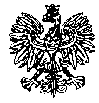 KOMENDA WOJEWÓDZKA POLICJIz siedzibą w RadomiuSekcja Zamówień Publicznych	ul. 11 Listopada 37/59, 26-600 Radomtel. 47 701 3103 		tel. 47 701 2007 Radom, dnia 16.08.2022 r.L. dz. ZP – 1763/2022 				Egz. PojedynczyRTJ. 63/22WYKONAWCYWYJAŚNIENIA I ZMIANA TREŚCI SWZ NR 1Dotyczy: postępowania o udzielenie zamówienia publicznego ogłoszonego na usługi społeczne w trybie podstawowym, na podstawie art. 275 pkt 1 ustawy Pzp w przedmiocie zamówienia: Specjalistyczne szkolenie z zakresu zwalczania przestępstw związanych z wytwarzaniem i używaniem materiałów pirotechnicznych Nr sprawy 44/22	Zamawiający - Komenda Wojewódzka Policji z siedzibą w Radomiu w rozumieniu przepisów ustawy z dnia 11 września 2019r. – Prawo zamówień publicznych (Dz. U. z 2021 r., poz. 1129 ze zm.) w związku z zapytaniem, które wpłynęło od wykonawcy dokonuje na podstawie art. 284 ust. 2 ustawy wyjaśnień i zmiany treści SWZ w następującym zakresie:
Pytanie nr 1: Czy Zmawiający dopuszcza równoważnie w zakresie instruktora minerstwa-pirotechniki, osobę posiadającą wyższe wykształcenie chemiczne, uprawnienia zawodowe wydane przez Wojskowy Instytut Techniczny Uzbrojenia, w tym stanowiskach nadzoru do wykonywania prac z materiałami wybuchowymi w zakresie prac badawczych w dziedzinie materiałów wybuchowych, pokazów pirotechniki widowiskowej, oczyszczania terenu z przedmiotów wybuchowych i niebezpiecznych w tym pochodzenia wojskowego, stosowania materiałów wybuchowych w procesach produkcyjnych, jak również posiadającego tytuł biegłego sądowego w zakresie chemii materiałów wybuchowych, oddziaływania skutków wybuchu, broni i balistyki oraz przeprowadziła min. 3 szkolenia w zakresie improwizowanych urządzeń wybuchowych, śledztwa powybuchowego oraz materiałów wybuchowych domowej produkcji (HME) dla podmiotów z grup Ministerstwa Obrony Narodowej jaki i Ministerstwa Spraw Wewnętrznych i Administracji?Odpowiedź na pytanie nr 1: Zamawiający wymaga, aby instruktorzy z zakresu minerstwa – pirotechniki posiadali:-staż na stanowisku Instruktor Minerstwa – Pirotechniki w Policji bądź w innych strukturach służbowych  z uprawnieniami CSP Legionowo posiadającymi doświadczenie z zakresu prowadzenia eksperymentów procesowych związanych w wykorzystaniem materiałów pirotechnicznych i wybuchowych min. 5 lat;- współautorstwo w co najmniej 3 programach szkoleniowych w zakresie neutralizacji materiałów i substancji pirotechnicznych i wybuchowych dla służb mundurowych, lub udział w co najmniej jednym projekcie międzynarodowym związanym ze zwalczaniem przestępstw  z użyciem materiałów wybuchowych lub identyfikacją amunicji.Zamawiający nie dopuszcza równoważności w zakresie instruktorów minerstwa i pirotechniki.Pytanie nr 2: Jaki dokument oraz wg jakich kryteriów prawnych będzie honorowany jako potwierdzenie posiadania uprawnień instruktora minerstwa-pirotechniki w sferze cywilnej?Odpowiedź na pytanie nr 2: Zamawiający wymaga, aby instruktorzy z zakresu minerstwa – pirotechniki posiadali:-staż na stanowisku Instruktor Minerstwa – Pirotechniki w Policji bądź w innych strukturach służbowych  z uprawnieniami CSP Legionowo posiadającymi doświadczenie z zakresu prowadzenia eksperymentów procesowych związanych w wykorzystaniem materiałów pirotechnicznych i wybuchowych min. 5 lat;- współautorstwo w co najmniej 3 programach szkoleniowych w zakresie neutralizacji materiałów i substancji pirotechnicznych i wybuchowych dla służb mundurowych, lub udział w co najmniej jednym projekcie międzynarodowym związanym ze zwalczaniem przestępstw  z użyciem materiałów wybuchowych lub identyfikacją amunicji.Zamawiający nie dopuszcza posiadania uprawnień w sferze cywilnej.Pytanie nr 3: Dotyczy wymogu dla kadry instruktorskiej z zakresu Minerstwa-Pirotechniki oraz z zakresu chemii, technologii materiałów wybuchowychCzy Zamawiający dopuszcza instruktorów lub wykładowców w zakresie szkoleń z materiałów wybuchowych, którzy prowadzą szkolenia w strukturach cywilnych?Przedmiotowe pytanie uwarunkowane jest sytuacją, iż przedmiotowe szkolenie ma być realizowane przez podmiot cywilny a nie struktury MON lub MSWiA oraz z uwagi na brak podstawy prawnej ważności dokumentu instruktora minerstwa-pirotechniki w strukturach cywilnych.Odpowiedź na pytanie nr 3: Zamawiający wymaga, aby instruktorzy z zakresu minerstwa – pirotechniki posiadali:-staż na stanowisku Instruktor Minerstwa – Pirotechniki w Policji bądź w innych strukturach służbowych  z uprawnieniami CSP Legionowo posiadającymi doświadczenie z zakresu prowadzenia eksperymentów procesowych związanych w wykorzystaniem materiałów pirotechnicznych i wybuchowych min. 5 lat;- współautorstwo w co najmniej 3 programach szkoleniowych w zakresie neutralizacji materiałów i substancji pirotechnicznych i wybuchowych dla służb mundurowych, lub udział w co najmniej jednym projekcie międzynarodowym związanym ze zwalczaniem przestępstw z użyciem materiałów wybuchowych lub identyfikacją amunicji.Zamawiający wymaga, aby instruktor z zakresu chemii, technologii materiałów wybuchowych posiadał:- doświadczenie w prowadzeniu zajęć teoretycznych i praktycznych w zakresie zagrożeń CBRN-E min. 5 lat;- doświadczenie w zakresie prowadzenia zajęć z substancji wybuchowych typu HME- współautorstwo w co najmniej 3 programach szkoleniowych w zakresie zagrożeń grupy CBRN-E dla służb mundurowych;- doświadczenie z realizacji prac związanych z budową i obsługą stanowisk poligonowych służących do szkoleń z zakresu CBRN-E;- umiejętność obsługi urządzeń do określenia ilościowego i jakościowego substancji chemicznych używanych w SPKP;-wykształcenie kierunkowe w specjalności ratownictwa chemicznego i materiałów wysokoenergetycznych oraz bezpieczeństwa procesów chemicznych.Zamawiający dopuszcza, aby instruktor z zakresu minerstwa – pirotechinik, po spełnieniu wymogów z zakresu chemii, technologii materiałów wybuchowych realizował szkolenie w dwóch obszarach i na odwrót.Zamawiający nie ogranicza możliwości wskazania dodatkowych instruktorów, oprócz tych spełniających wymogi Zamawiającego do realizacji przedmiotowego szkolenia, o osoby posiadające inne doświadczenie zawodowe jako wartość dodaną do szkolenia.Pytanie nr 4: Dotyczy wymogu dla kadry instruktorskiej z zakresu chemii, technologii materiałów wybuchowych (wykształcenie kierunkowe w specjalności ratownictwa chemicznego i materiałów wysokoenergetycznych oraz bezpieczeństwa procesów chemicznych) oraz z zakresu użytkownika urządzeń detekcyjno-pomiarowych (wykształcenie kierunkowe w specjalności materiałów niebezpiecznych i ratownictwa chemicznego)Czy Zamawiający dopuści instruktora posiadającego?:- doświadczenie zawodowe jako wykładowca prowadzący zajęcia w Ośrodku Szkolenia Saperów,- minimum 5-letnie doświadczenie zawodowe w zakresie pracy z substancjami trującymi, żrącymi, duszącymi, łatwopalnymi wybuchowymi,- tytuł biegłego sądowego w zakresie chemii w tym chemii materiałów wybuchowych,- posiadającego udokumentowaną praktykę zawodową jako biegły w przedmiotowym zakresie oraz wykaże się praktyką czynności procesowych realizowanych przez Policję i prokuratorów.Odpowiedź na pytanie nr 4: Zamawiający wymaga, aby instruktor z zakresu chemii, technologii materiałów wybuchowych posiadał:- doświadczenie w prowadzeniu zajęć teoretycznych i praktycznych w zakresie zagrożeń CBRN-E min. 5 lat;- doświadczenie w zakresie prowadzenia zajęć z substancji wybuchowych typu HME- współautorstwo w co najmniej 3 programach szkoleniowych w zakresie zagrożeń grupy CBRN-E dla służb mundurowych;- doświadczenie z realizacji prac związanych z budową i obsługą stanowisk poligonowych służących  do szkoleń z zakresu CBRN-E;- umiejętność obsługi urządzeń do określenia ilościowego i jakościowego substancji chemicznych używanych w SPKP;- wykształcenie kierunkowe w specjalności ratownictwa chemicznego i materiałów wysokoenergetycznych oraz bezpieczeństwa procesów chemicznych.Pytanie nr 5: Czy dopuszczalne jest zamiennie wykształcenie kierunkowe specjalności chemia lub technologia chemiczna oraz udokumentowane prowadzenie szkoleń w tematyce CBRNE?Odpowiedź na pytanie nr 5: Zamawiający wymaga, aby instruktor z zakresu chemii, technologii materiałów wybuchowych posiadał między innymi wykształcenie kierunkowe w specjalności ratownictwa chemicznego i materiałów wysokoenergetycznych oraz bezpieczeństwa procesów chemicznych.Zamawiający nie dopuszcza zmian.Pytanie nr 6: Czy Zamawiający zgodzi się na wydłużenie terminu składania ofert do dnia 24 sierpnia 2022 r.?Odpowiedź na pytanie nr 6: Zamawiający nie wyraża zgody. Jednak Zamawiający informuje, że termin składania ofert zostanie przesunięty: w związku z czym:Ofertę wraz z wymaganymi załącznikami należy złożyć w terminie do dnia 19.08.2022 r. do godziny 10:00.Otwarcie ofert nastąpi w dniu 19.08.2022r. o godzinie 10:05 za pośrednictwem Platformy.Wykonawca jest związany ofertą od dnia upływu terminu składania ofert, przy czym pierwszym dniem terminu związania ofertą jest dzień, w którym upływa termin składania ofert do dnia 17.09.2022 r.Pytanie nr 7: Zwracam się z wnioskiem o zmianę zapisu zawartego w pkt. 10 Szczegółowego opisu przedmiotu zamówieniaObecny zapisPo przekazaniu materiałów na Zamawiającego przechodzą, w ramach wynagrodzenia za usługę, autorskie prawa majątkowe gwarantujące wyłączne prawo do korzystania i rozporządzania materiałem szkoleniowym...Zmiana zapisu naPo przekazaniu materiałów na Zamawiającego przechodzą, w ramach wynagrodzenia za usługę, autorskie prawa majątkowe gwarantujące prawo do korzystania i rozporządzania materiałem szkoleniowym...Uzasadnienie: Obecny zapis z zastosowaniem słowa "wyłączne" powoduje, że Wykonawca a przede wszystkim instruktorzy tracą prawo do swoich własnych materiałów szkoleniowych (prezentacje, filmy oraz inne materiały), które są użyte podczas szkolenia.Odpowiedź na pytanie nr 7: Co do zasady art. 64 Ustawy z dnia 4 lutego 1994 roku o prawie autorskim i prawach pokrewnych mówi, że  umowa zobowiązująca do przeniesienia autorskich praw majątkowych przenosi na nabywcę, z chwilą przyjęcia utworu, prawo do wyłącznego korzystania z utworu na określonym w umowie polu eksploatacji, chyba że postanowiono w niej inaczej. Zamawiający nie wyraża zgody na zmianę zapisu.  W związku z udzielonymi odpowiedziami Zamawiający dokonuje zmiany terminu składania ofert na dzień 19.08.2022r. godzina 10:00, w związku z czym ulegają zmianie zapisy treści SWZ: pkt X. Termin związania ofertą ust. 1: Było: 1. Wykonawca jest związany ofertą od dnia upływu terminu składania ofert, przy czym pierwszym dniem terminu związania ofertą jest dzień, w którym upływa termin składania ofert do dnia 16.09.2022 r.Jest:1. Wykonawca jest związany ofertą od dnia upływu terminu składania ofert, przy czym pierwszym dniem terminu związania ofertą jest dzień, w którym upływa termin składania ofert do dnia 17.09.2022 r.pkt XIV. Sposób oraz termin składania ofert ust. 8: Było:8. Ofertę wraz z wymaganymi załącznikami należy złożyć w terminie do dnia 18.08.2022 r. do godziny 10:00. Jest:8. Ofertę wraz z wymaganymi załącznikami należy złożyć w terminie do dnia 19.08.2022 r. do godziny 10:00. pkt XV. Termin otwarcia ofert ust. 1: Było:1. Otwarcie ofert nastąpi w dniu 18.08.2022r. o godzinie 10:05 za pośrednictwem Platformy.Jest:1. Otwarcie ofert nastąpi w dniu 19.08.2022r. o godzinie 10:05 za pośrednictwem Platformy.Z poważaniemWz. Starszy inspektorSekcji Zamówień PublicznychKWP z siedzibą w RadomiuAgnieszka SytaWyk. egz. poj.Opr. Monika JędrysWyjaśnienia oraz zmiana treści SWZ opublikowano na stronie https://platformazakupowa.pl/pn/kwp_radom w dniu 16.08.2022 r.